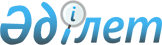 Бурабай аудандық мәслихаттың 2012 жылғы 20 желтоқсандағы № 5С-12/1 "2013-2015 жылдарға арналған аудандық бюджет туралы" шешiмiне өзгерістер енгiзу туралы
					
			Күшін жойған
			
			
		
					Ақмола облысы Бурабай аудандық мәслихатының 2013 жылғы 6 желтоқсандағы № 5С-24/1 шешімі. Ақмола облысының Әділет департаментінде 2013 жылғы 9 желтоқсанда № 3910 болып тіркелді. Қолданылу мерзімінің аяқталуына байланысты күші жойылды - (Ақмола облысы Бурабай аудандық мәслихатының 2014 жылғы 11 қарашадағы № 01-15/177 хатымен)      Ескерту. Қолданылу мерзімінің аяқталуына байланысты күші жойылды - (Ақмола облысы Бурабай аудандық мәслихатының 11.11.2014 № 01-15/177 хатымен).      РҚАО ескертпесі.

      Құжаттың мәтінінде түпнұсқаның пунктуациясы мен орфографиясы сақталған.

      Қазақстан Республикасының 2008 жылғы 4 желтоқсандағы Бюджет Кодексінің 106 бабының 2 тармағының 4) тармақшасына, «Қазақстан Республикасындағы жергілікті мемлекеттік басқару және өзін-өзі басқару туралы» Қазақстан Республикасының 2001 жылғы 23 қаңтардағы Заңының 6 бабына сәйкес, Бурабай аудандық мәслихаты ШЕШІМ ЕТТI:



      1. Бурабай аудандық мәслихаттың «2013-2015 жылдарға арналған аудандық бюджет туралы» 2012 жылғы 20 желтоқсандағы № 5С-12/1 (Нормативтік құқықтық актілерді мемлекеттік тіркеу тізілімінде № 3584 болып тіркелген, 2013 жылғы 10 қаңтарда аудандық «Бурабай» газетінде, 2013 жылғы 10 қаңтарда аудандық «Луч» газетінде жарияланған) шешіміне келесi өзгерістер енгiзiлсiн:



      1 тармақ жаңа редакцияда баяндалсын:



      «1. 2013-2015 жылдарға арналған аудандық бюджет осы шешімнің 1, 2 және 3 қосымшаларына сәйкес, соның ішінде 2013 жылға келесі көлемдерде бекітілсін:



      1) кірістер – 8058110,3 мың теңге, соның ішінде:

      салықтық түсімдер – 2060707,8 мың теңге;

      салықтық емес түсімдер – 12867,2 мың теңге;

      негізгі капиталды сатудан түскен түсімдер – 109482,1 мың теңге;

      трансферттер түсімдері – 5875053,2 мың теңге.



      2) шығындар – 8100961,1 мың теңге.



      3) таза бюджеттік кредит беру – -27632,1 мың теңге, соның ішінде:

      бюджеттік кредиттер – 15593,9 мың теңге;

      бюджеттік кредиттерді өтеу – 43226,0 мың теңге.



      4) қаржылық активтерімен жасалатын операциялар бойынша сальдо – 0,0 мың теңге.



      5) бюджеттің тапшылығы (профициті) – -15218,7 мың теңге.



      6) бюджеттің тапшылығын қаржыландыру (профицитін пайдалану) – 15218,7 мың теңге».



      Бурабай аудандық мәслихаттың аталған шешiмнің 1, 4, 5, 7 қосымшалары осы шешiмнiң 1, 2, 3, 4 қосымшаларына сәйкес жаңа редакцияда баяндалсын.



      2. Осы шешiм Ақмола облысының Әдiлет департаментiнде мемлекеттiк тiркелген күнінен бастап күшіне енедi және 2013 жылдың 1 қаңтарынан бастап қолданысқа енгізіледі.      Аудандық мәслихаттың

      ХХІV (кезектен тыс)

      сессиясының төрағасы                       Р. Махаев      Аудандық мәслихаттың

      хатшысы                                    Ө. Бейсенов      «КЕЛІСІЛДІ»      Бурабай ауданының әкімі                    Н. Нұркенов

Бурабай аудандық мәслихаттың    

2013 жылғы 6 желтоқсандағы № 5С-24/1

шешіміне 1 қосымша        Бурабай аудандық мәслихаттың   

2012 жылғы 20 желтоқсандағы № 5С-12/1

шешіміне 1 қосымша         

Бурабай ауданының 2013 жылға арналған бюджеті

Бурабай аудандық мәслихатының   

2013 жылғы 6 желтоқсандағы № 5С-24/1

шешіміне 2 қосымша        Бурабай аудандық мәслихатының   

2012 жылғы 20 желтоқсандағы № 5С-12/1

шешіміне 4 қосымша         

2013 жылға арналған республикалық бюджеттен берiлетін нысаналы трансферттер мен бюджеттік несиелер

Бурабай аудандық мәслихаттың   

2013 жылғы 6 желтоқсандағы № 5С-24/1

шешіміне 3 қосымша         Бурабай аудандық мәслихаттың    

2012 жылғы 20 желтоқсандағы № 5С-12/1

шешіміне 5 қосымша           

2013 жылға арналған облыстық бюджетінен берілетін нысаналы трансферттер

Бурабай аудандық мәслихатының  

2013 жылғы 6 желтоқсандағы № 5С-24/1

шешіміне 4 қосымша         Бурабай аудандық мәслихатының  

2012 жылғы 20 желтоқсандағы № 5С-12/1

шешіміне 7 қосымша         

Аудандық маңызы бар қала, кент, ауылдық округтердің 2013 жылға арналған бюджеттік бағдарламаларыкестенің жалғасыкестенің жалғасы
					© 2012. Қазақстан Республикасы Әділет министрлігінің «Қазақстан Республикасының Заңнама және құқықтық ақпарат институты» ШЖҚ РМК
				СанатыСанатыСанатыСанатыСома, мың теңгеСыныбыСыныбыСыныбыСома, мың теңгеІшкі сыныбыІшкі сыныбыСома, мың теңгеАтауыСома, мың теңге12345I. Кірістер8058110,31Салықтық түсімдер2060707,8101Табыс салығы190098,01012Жеке табыс салығы190098,0103Әлеуметтік салық1026559,01031Әлеуметтік салық1026559,0104Меншiкке салынатын салықтар713137,31041Мүлікке салынатын салықтар515283,11043Жер салығы59441,21044Көлік құралдарына салынатын салық136213,01045Бірыңғай жер салығы2200,0105Тауарларға, жұмыстарға және қызметтерге салынатын iшкi салықтар88413,21052Акциздер14300,01053Табиғи және басқа да ресурстарды пайдаланғаны үшiн түсетiн түсiмдер26319,01054Кәсіпкерлік және кәсіби қызметті жүргізгені үшін алынатын алымдар41594,21055Ойын бизнесіне салық6200,0108Заңдық мәнді іс-әрекеттерді жасағаны және (немесе) оған уәкілеттігі бар мемлекеттік органдар немесе лауазымды адамдар құжаттар бергені үшін алынатын міндетті төлемдер42500,31081Мемлекеттік баж42500,32Салықтық емес түсімдер12867,2201Мемлекеттік меншіктен түсетін кірістер5085,62011Мемлекеттік кәсіпорындардың таза кірісі бөлігінің түсімдері112,62015Мемлекеттік меншіктегі мүлікті жалдаудан түсетін кірістер4884,02017Мемлекеттік бюджеттен берілген кредиттер бойынша сыйақылар86,7202Мемлекеттік бюджеттен қаржыландырылатын мемлекеттік мекемелердің тауарларды (жұмыстарды, қызметтерді) өткізуінен түсетін түсімдер96,32021Мемлекеттік бюджеттен қаржыландырылатын мемлекеттік мекемелердің тауарларды (жұмыстарды, қызметтерді) өткізуінен түсетін түсімдер96,3204Мемлекеттік бюджеттен қаржыландырылатын, сондай-ақ Қазақстан Республикасы Ұлттық Банкінің бюджетінен (шығыстар сметасынан) ұсталатын және қаржыландырылатын мемлекеттік мекемелер салатын айыппұлдар, өсімпұлдар, санкциялар, өндіріп алулар1211,02041Мұнай секторы ұйымдарынан түсетін түсімдерді қоспағанда, мемлекеттік бюджеттен қаржыландырылатын, сондай-ақ Қазақстан Республикасы Ұлттық Банкінің бюджетінен (шығыстар сметасынан) ұсталатын және қаржыландырылатын мемлекеттік мекемелер салатын айыппұлдар, өсімпұлдар, санкциялар, өндіріп алулар1211,0206Басқа да салықтық емес түсiмдер6476,62061Басқа да салықтық емес түсiмдер6476,63Негізгі капиталды сатудан түсетін түсiмдер109482,1301Мемлекеттік мекемелерге бекітілген мемлекеттік мүлікті сату157,13011Мемлекеттік мекемелерге бекітілген мемлекеттік мүлікті сату157,1303Жерді және материалдық емес активтерді сату109325,03031Жерді сату69145,03032Материалдық емес активтерді сату40180,04Трансферттердің түсімдері5875053,2402Мемлекеттiк басқарудың жоғары тұрған органдарынан түсетiн трансферттер5875053,24022Облыстық бюджеттен түсетiн трансферттер5875053,2Функционалдық топФункционалдық топФункционалдық топФункционалдық топСома, мың теңгеБюджеттік бағдарламалар әкімшісіБюджеттік бағдарламалар әкімшісіБюджеттік бағдарламалар әкімшісіСома, мың теңгеБағдарламаБағдарламаСома, мың теңгеАтауыСома, мың теңге12345II. Шығындар8100961,101Жалпы сипаттағы мемлекеттік қызметтер211140,2112Аудан (облыстық маңызы бар қала) мәслихатының аппараты13500,0001Аудан (облыстық маңызы бар қала) мәслихатының қызметін қамтамасыз ету жөніндегі қызметтер12837,0003Мемлекеттік органның күрделі шығыстары663,0122Аудан (облыстық маңызы бар қала) әкімінің аппараты63710,0001Аудан (облыстық маңызы бар қала) әкімінің қызметін қамтамасыз ету жөніндегі қызметтер63399,0003Мемлекеттік органның күрделі шығыстары311,0123Қаладағы аудан, аудандық маңызы бар қала, кент, ауыл, ауылдық округ әкімінің аппараты107151,2001Қаладағы аудан, аудандық маңызы бар қала, кент, ауыл, ауылдық округ әкімінің қызметін қамтамасыз ету жөніндегі қызметтер102328,9022Мемлекеттік органның күрделі шығыстары4822,3459Ауданның (облыстық маңызы бар қаланың) экономика және қаржы бөлімі26779,0001Ауданның (облыстық маңызы бар қаланың) экономикалық саясатын қалыптастыру мен дамыту, мемлекеттік жоспарлау, бюджеттік атқару және коммуналдық меншігін басқару саласындағы мемлекеттік саясатты іске асыру жөніндегі қызметтер24233,0003Салық салу мақсатында мүлікті бағалауды жүргізу1454,0010Жекешелендіру, коммуналдық мүлікті басқару, жекешелендіруден кейінгі қызмет және осыған байланысты жанжалдарды шешу130,0015Мемлекеттік органның күрделі шығыстары340,0033Біржолғы талондарды беру жөніндегі жұмысты ұйымдастыру және біржолғы талондарды сатудан түскен сомаларды толық алынуын қамтамасыз ету мемлекеттік мекемені тарату бойынша іс-шаралар өткізу622,002Қорғаныс2495,0122Аудан (облыстық маңызы бар қала) әкімінің аппараты2495,0005Жалпыға бірдей әскери міндетті атқару шеңберіндегі іс-шаралар2495,003Қоғамдық тәртіп, қауіпсіздік, құқықтық, сот, қылмыстық-атқару қызметі3545,0458Ауданның (облыстық маңызы бар қаланың) тұрғын үй-коммуналдық шаруашылығы, жолаушылар көлігі және автомобиль жолдары бөлімі3545,0021Елдi мекендердегі жол қозғалысы қауiпсiздiгін қамтамасыз ету3545,004Білім беру2934078,1123Қаладағы аудан, аудандық маңызы бар қала, кент, ауыл, ауылдық округ әкімінің аппараты1702,6005Ауылдық (селолық) жерлерде балаларды мектепке дейін тегін алып баруды және кері алып келуді ұйымдастыру1702,6464Ауданның (облыстық маңызы бар қаланың) білім бөлімі2748054,5001Жергілікті деңгейде білім беру саласындағы мемлекеттік саясатты іске асыру жөніндегі қызметтер11439,0003Жалпы білім беру2178303,5004Ауданның (облыстық маңызы бар қаланың) мемлекеттік білім беру мекемелерінде білім беру жүйесін ақпараттандыру5982,0005Ауданның (облыстық маңызы бар қаланың) мемлекеттік білім беру мекемелері үшін оқулықтар мен оқу-әдiстемелiк кешендерді сатып алу және жеткізу14343,0006Балаларға қосымша білім беру68269,0007Аудандық (қалалық) ауқымдағы мектеп олимпиадаларын және мектептен тыс іс-шараларды және конкурстарды өткiзу2547,0009Мектепке дейінгі тәрбие және оқыту ұйымдарының қызметін қамтамасыз ету169452,0015Жетім баланы (жетім балаларды) және ата-аналарының қамқорынсыз қалған баланы (балаларды) күтіп-ұстауға асыраушыларына ай сайынғы ақшалай қаражат төлемдері33445,0020Үйде оқытылатын мүгедек балаларды жабдықпен, бағдарламалық қамтыммен қамтамасыз ету1751,0040Мектепке дейінгі білім беру ұйымдарында мемлекеттік білім беру тапсырысын іске асыру202686,0067Ведомстволық бағыныстағы мемлекеттік мекемелерінің және ұйымдарының күрделі шығыстары59837,0467Ауданның (облыстық маңызы бар қаланың) құрылыс бөлімі184321,0037Білім беру объектілерін салу және қайта салу184321,006Әлеуметтік көмек және әлеуметтік қамтамасыз ету134474,0451Ауданның (облыстық маңызы бар қаланың) жұмыспен қамту және әлеуметтік бағдарламалар бөлімі134474,0001Жергілікті деңгейде жұмыспен қамтуды қамтамасыз ету және халық үшін әлеуметтік бағдарламаларды іске асыру саласындағы мемлекеттік саясатты іске асыру жөніндегі қызметтер26346,0002Жұмыспен қамту бағдарламасы15665,0005Мемлекеттік атаулы әлеуметтік көмек3024,0006Тұрғын үй көмегін көрсету2800,0007Жергілікті өкілетті органдардың шешімі бойынша мұқтаж азаматтардың жекелеген топтарына әлеуметтік көмек14902,0010Үйден тәрбиеленіп оқытылатын мүгедек балаларды материалдық қамтамасыз ету1667,0011Жәрдемақыларды және басқа да әлеуметтік төлемдерді есептеу, төлеу мен жеткізу бойынша қызметтерге ақы төлеу326,0014Мұқтаж азаматтарға үйде әлеуметтiк көмек көрсету43610,001618 жасқа дейінгі балаларға мемлекеттік жәрдемақылар10910,0017Мүгедектерді оңалту жеке бағдарламасына сәйкес, мұқтаж мүгедектерді міндетті гигиеналық құралдармен қамтамасыз ету және ымдау тілі мамандарының, жеке көмекшілердің қызмет көрсетуі13796,0021Мемлекеттік органның күрделі шығыстары172,0023Тұрғындарды жұмыспен қамту орталықтарының қызметін қамтамасыз ету1256,007Тұрғын-үй коммуналдық шаруашылығы2625198,0123Қаладағы аудан, аудандық маңызы бар қала, кент, ауыл, ауылдық округ әкімінің аппараты26479,0008Елдi мекендердің көшелерiн жарықтандыру21140,0009Елдi мекендердiң санитариясын қамтамасыз ету3224,0011Елді мекендерді абаттандыру мен көгалдандыру1949,0027Жұмыспен қамту 2020 жол картасы бойынша селолық елді мекендерді дамыту шегінде нысандарды жөндеу және абаттандыру166,0458Ауданның (облыстық маңызы бар қаланың) тұрғын үй-коммуналдық шаруашылығы, жолаушылар көлігі және автомобиль жолдары бөлімі598741,0011Шағын қалаларды жылумен жабдықтауды үздіксіз қамтамасыз ету150185,0012Сумен жабдықтау және су шығару жүйесінің қызмет етуі24862,0015Елдi мекендердегі көшелердi жарықтандыру435,0016Елдi мекендердiң санитариясын қамтамасыз ету9340,0017Жерлеу орындарын күтiп-ұстау және туысы жоқтарды жерлеу659,0018Елдi мекендердi абаттандыру және көгалдандыру11099,0026Ауданның (облыстық маңызы бар қаланың) коммуналдық меншігіндегі жылу жүйелерін қолдануды ұйымдастыру88877,0028Коммуналдық шаруашылығын дамыту309960,0031Кондоминиум объектілеріне техникалық паспорттар дайындау642,0041Жұмыспен қамту 2020 жол картасы бойынша селолық елді мекендерді дамыту шегінде нысандарды жөндеу және абаттандыру2682,0467Ауданның (облыстық маңызы бар қаланың) құрылыс бөлімі1999978,0003Мемлекеттік коммуналдық тұрғын үй қорының тұрғын үйлерін жобалау, салу және (немесе) сатып алу25275,0004Инженерлік-коммуникациялық инфрақұрылымды жобалау, дамыту, жайластыру және (немесе) сатып алу5944,0005Коммуналдық шаруашылығын дамыту300,0006Сумен жабдықтау және су бөлу жүйесінің дамуы1353356,0058Елді мекендердегі сумен жабдықтау және су бұру жүйелерін дамыту50403,0076Щучье-Бурабай курорттық аймағын сумен жабдықтау, су бұру және жылумен жабдықтау желілерін салу және реконструкциялау564700,008Мәдениет, спорт, туризм және ақпараттық кеңістiк135071,0455Ауданның (облыстық маңызы бар қаланың) мәдениет және тілдерді дамыту бөлімі99642,0001Жергілікті деңгейде тілдерді және мәдениетті дамыту саласындағы мемлекеттік саясатты іске асыру жөніндегі қызметтер5521,0003Мәдени-демалыс жұмысын қолдау48566,0006Аудандық (қалалық) кiтапханалардың жұмыс iстеуi37257,0007Мемлекеттік тілді және Қазақстан халықтарының басқа да тілдерін дамыту8153,010Мемлекеттік органның күрделі шығыстары35,0032Ведомстволық бағыныстағы мемлекеттік мекемелерінің және ұйымдарының күрделі шығыстары110,0456Ауданның (облыстық маңызы бар қаланың) ішкі саясат бөлімі19325,0001Жергілікті деңгейде ақпарат, мемлекеттілікті нығайту және азаматтардың әлеуметтік сенімділігін қалыптастыру саласында мемлекеттік саясатты іске асыру жөніндегі қызметтер8724,7002Газеттер мен журналдар арқылы мемлекеттік ақпараттық саясат жүргізу жөніндегі қызметтер9958,0003Жастар саясаты саласындағы іс-шараларды iске асыру300,0005Телерадио хабарларын тарату арқылы мемлекеттік ақпараттық саясатты жүргізу жөніндегі қызметтер192,3006Мемлекеттік органның күрделі шығыстары150,0465Ауданның (облыстық маңызы бар қаланың) дене шынықтыру және спорт бөлімі12729,0001Жергілікті деңгейде дене шынықтыру және спорт саласындағы мемлекеттік саясатты іске асыру жөніндегі қызметтер5812,0004Мемлекеттік органның күрделі шығыстары600,0006Аудандық (облыстық маңызы бар қалалық) деңгейде спорттық жарыстар өткiзу6317,0480Ауданның (облыстық маңызы бар қаланың) туризм бөлімі3375,0001Жергілікті деңгейде туризм саласында мемлекеттік саясатты іске асыру жөніндегі қызметтер2997,0003Мемлекеттік органның күрделі шығыстары378,010Ауыл, су, орман, балық шаруашылығы, ерекше қорғалатын табиғи аумақтар, қоршаған ортаны және жануарлар дүниесін қорғау, жер қатынастары98617,7459Ауданның (облыстық маңызы бар қаланың) экономика және қаржы бөлімі4110,0099Мамандарды әлеуметтік қолдау жөніндегі шараларды іске асыру4110,0462Ауданның (облыстық маңызы бар қаланың) ауыл шаруашылығы бөлімі10294,0001Жергілікті деңгейде ауыл шаруашылығы саласындағы мемлекеттік саясатты іске асыру жөніндегі қызметтер9994,0006Мемлекеттік органның күрделі шығыстары300,0463Ауданның (облыстық маңызы бар қаланың) жер қатынастары бөлімі26365,7001Аудан (облыстық маңызы бар қала) аумағында жер қатынастарын реттеу саласындағы мемлекеттік саясатты іске асыру жөніндегі қызметтер10874,0003Елдi мекендердi жер-шаруашылық орналастыру1611,4004Жердi аймақтарға бөлу жөнiндегi жұмыстарды ұйымдастыру13113,3006Аудандық маңызы бар қалалардың, кенттердiң, ауылдардың, ауылдық округтердiң шекарасын белгiлеу кезiнде жүргiзiлетiн жерге орналастыру767,0473Ауданның (облыстық маңызы бар қаланың) ветеринария бөлімі57848,0001Жергілікті деңгейде ветеринария саласындағы мемлекеттік саясатты іске асыру жөніндегі қызметтер6949,0007Қаңғыбас иттер мен мысықтарды аулауды және жоюды ұйымдастыру1150,0011Эпизоотияға қарсы іс-шаралар жүргізу49749,011Өнеркәсіп, сәулет, қала құрылысы және құрылыс қызметі32790,0467Ауданның (облыстық маңызы бар қаланың) құрылыс бөлімі6534,0001Жергілікті деңгейде құрылыс саласындағы мемлекеттік саясатты іске асыру жөніндегі қызметтер6384,0017Мемлекеттік органның күрделі шығыстары150,0468Ауданның (облыстық маңызы бар қаланың) сәулет және қала құрылысы бөлімі26436,0001Жергілікті деңгейде сәулет және қала құрылысы саласындағы мемлекеттік саясатты іске асыру жөніндегі қызметтер9665,0003Ауданның қала құрылысы даму аумағын және елді мекендердің бас жоспарлары схемаларын әзірлеу16771,012Көлік және коммуникация1700645,2458Ауданның (облыстық маңызы бар қаланың) тұрғын үй-коммуналдық шаруашылығы, жолаушылар көлігі және автомобиль жолдары бөлімі1700645,2022Көлік инфрақұрылымын дамыту754000,0023Автомобиль жолдарының жұмыс істеуін қамтамасыз ету42077,2045Аудандық маңызы бар автомобиль жолдарын және елді-мекендердің көшелерін күрделі және орташа жөндеу904568,013Басқалар163368,0123Қаладағы аудан, аудандық маңызы бар қала, кент, ауыл, ауылдық округ әкімінің аппараты23012,0040«Өңірлерді дамыту» бағдарламасы шеңберінде өңірлерді экономикалық дамытуға жәрдемдесу бойынша шараларды іске асыру23012,0458Ауданның (облыстық маңызы бар қаланың) тұрғын үй-коммуналдық шаруашылығы, жолаушылар көлігі және автомобиль жолдары бөлімі95943,0001Жергілікті деңгейде тұрғын үй-коммуналдық шаруашылығы, жолаушылар көлігі және автомобиль жолдары саласындағы мемлекеттік саясатты іске асыру жөніндегі қызметтер12443,0065Заңды тұлғалардың жарғылық капиталын қалыптастыру немесе ұлғайту83500,0459Ауданның (облыстық маңызы бар қаланың) экономика және қаржы бөлімі37701,0012Ауданның (облыстық маңызы бар қаланың) жергілікті атқарушы органының резерві37701,0469Ауданның (облыстық маңызы бар қаланың) кәсіпкерлік бөлімі6712,0001Жергілікті деңгейде кәсіпкерлік пен өнеркәсіпті дамыту саласындағы мемлекеттік саясатты іске асыру жөніндегі қызметтер6712,014Борышқа қызмет көрсету86,7459Ауданның (облыстық маңызы бар қаланың) экономика және қаржы бөлімі86,7021Жергілікті атқарушы органдардың облыстық бюджеттен қарыздар бойынша сыйақылар мен өзге де төлемдерді төлеу бойынша борышына қызмет көрсету86,715Трансферттер59272,2Трансферттер59272,2459Ауданның (облыстық маңызы бар қаланың) экономика және қаржы бөлімі59272,2006Пайдаланылмаған (толық пайдаланылмаған) нысаналы трансферттерді қайтару59272,2III. Таза бюджеттiк кредит беру-27632,1Бюджеттiк кредиттер15593,910Ауыл, су, орман, балық шаруашылығы, ерекше қорғалатын табиғи аумақтар, қоршаған ортаны және жануарлар дүниесін қорғау, жер қатынастары15593,9459Ауданның (облыстық маңызы бар қаланың) экономика және қаржы бөлімі15593,9018Мамандарды әлеуметтік қолдау шараларын іске асыруға берілетін бюджеттік кредиттер15593,95Бюджеттік кредиттерді өтеу43226,0Бюджеттік кредиттерді өтеу43226,01Мемлекеттік бюджеттен берілген бюджеттік кредиттерді өтеу43226,006Қарыз алушы банктерге жергілікті бюджеттен берілген бюджеттік кредиттерді өтеу3226,011Заңды тұлғаларға жергілікті бюджеттен 2005 жылға дейін берілген бюджеттік несиелерді өтеу40000,0IV. Қаржы активтерiмен жасалатын операциялар бойынша сальдо0,0V. Бюджет тапшылығы-15218,7VI. Бюджет тапшылығын қаржыландыру15218,77Қарыздардың түсімі15579,0Мемлекеттік ішкі қарыздар15579,02Қарыз шарттары15579,03Ауданның (облыстық маңызы бар қаланың) жергілікті атқарушы органы алатын қарыздар15579,016Қарыздарды өтеу3226,0459Ауданның (облыстық маңызы бар қаланың) экономика және қаржы бөлімі3226,0005Жергілікті атқарушы органның жоғары тұрған бюджет алдындағы борышын өтеу3226,08Бюджет қаражаттарының пайдаланылатын қалдықтары2865,7АтауыСома, мың теңге12Барлығы4 340 963,0Ағымдағы нысаналы трансферттер1 288 617,0соның iшiнде:Қаладағы аудан, аудандық маңызы бар қала, кент, ауыл, ауылдық округ әкімінің аппараты23 012,0«Өңірлерді дамыту» бағдарламасы шеңберінде өңірлерді экономикалық дамытуға жәрдемдесу бойынша шараларды іске асыруға23 012,0Қаладағы аудан, аудандық маңызы бар қала, кент, ауыл, ауылдық округ әкімінің аппараты7 008,0Жергілікті атқарушы органдарының штаттық санын ұлғайту туралы7 008,0Ауданның (облыстық маңызы бар қаланың) білім бөлімі299 308,0Мектепке дейінгі білім беру ұйымдарында мемлекеттік білім беру тапсырысын іске асыру202 686,02011-2020 жылдарға арналған Қазақстан Республикасының білім беру дамытудың мемлекеттік бағдарламасын жүзеге асыру14 042,0Жетім баланы (жетім балаларды) және ата-анасының қамқорлығынсыз қалған баланы (балаларды) асырап бағу үшін қамқоршыларға (қорғаншыларға) ай сайын ақша қаражаттарын төлеу33 445,0Мектеп мұғалімдеріне және мектепке дейінгі білім беру ұйымдарының тәрбиешілеріне біліктілік санаты үшін қосымша ақының мөлшерін арттыру38 011,0Үш деңгейлі жүйе бойынша біліктілікті арттырудан мұғалімдерге еңбекақыны арттыру11 124,0Ауданның (облыстық маңызы бар қаланың) ауыл шаруашылығы бөлімі862,0Жергілікті атқарушы органдарының штаттық санын ұлғайту туралы862,0Ауданның (облыстық маңызы бар қаланың) ветеринария бөлімі49 749,0Эпизоотияға қарсы іс-шараларды жүргізуге49 749,0Ауданның (облыстық маңызы бар қаланың) экономика және қаржы бөлімі4 110,0Мамандарды әлеуметтік қолдау шараларын іске асыру үшін4 110,0Ауданның (облыстық маңызы бар қаланың) тұрғын үй-коммуналдық шаруашылығы, жолаушылар көлігі және автомобиль жолдары бөлімі904 568,0Облыстық, аудандық маңызы бар автокөлік жолдарын және елді мекендердің көшелерін күрделі және орташа жөндеу904 568,0Нысаналы даму трансферттерi3 036 767,0соның iшiнде:Ауданның (облыстық маңызы бар қаланың) тұрғын үй-коммуналдық шаруашылығы, жолаушылар көлігі және автомобиль жолдары бөлімі904 960,0Бурабай ауданы Бурабай кентінің қазандығын салу259 960,0Ақмола облысы Бурабай ауданы Бурабай кентінің жол жүйесін дамыту қайта құру және салу (бірінші кезек)645 000,0Ауданның (облыстық маңызы бар қаланың) құрылыс бөлімі2 131 807,0Бурабай ауданы Бурабай кентінің канализациялық тазарту құрылыстарын салу1 000 000,0Бурабай ауданы Бурабай кентінің су бұру желілерін қайта жаңарту екінші кезең353 356,0Коммуналдық тұрғын үй қорының тұрғын үйлерін жобалауға, салуға және (немесе) сатып алуға25 000,0Инженерлік-коммуникациялық инфрақұрылымды жобалауға, дамытуға, жайластыруға және (немесе) сатып алуға5 544,0Ақмола облысы Бурабай ауданы Щучинск қаласы "Балдәурен" республикалық оқыту сауықтыру орталығы республикалық мемлекеттік коммуналдық кәсіпорын сақтық сумен жабдықтау қамтамасыз үшін сумен жабдықтау желілерімен насостық станциясының құрылысы25 126,0Щучье-Бурабай курорттық аймағын сумен жабдықтау, су бұру және жылумен жабдықтау желілерін салуға және реконструкциялауға564 700,0Ақмола облысы Бурабай ауданы Щучье қаласындағы 900 орындық мектептің құрылысы158 081,0Бюджеттiк несиелер15 579,0соның iшiнде:Ауданның (облыстық маңызы бар қаланың) экономика және қаржы бөлімі15 579,0Мамандарды әлеуметтік қолдау шараларын іске асыру үшін15 579,0АтауыСома, мың теңге12Барлығы584 704,2Ағымдағы нысаналы трансферттер293 360,2соның iшiнде:Қаладағы аудан, аудандық маңызы бар қала, кент, ауыл, ауылдық округ әкімінің аппараты166,0Жұмыспен қамту 2020 жол картасын жүзеге асыру шеңберінде тұрғын үй-коммуналдық шаруашылығын және инфрақұрылымды дамыту арқылы жұмыспен қамтуға166,0Ауданның (облыстық маңызы бар қаланың) білім бөлімі22 463,0Білім беру объектілеріне өртке қарсы iс-шараларды жүргізу22463,0Ауданның (облыстық маңызы бар қаланың) жұмыспен қамту және әлеуметтік бағдарламалар бөлімі5 135,0Ұлы Отан Соғысына қатысқандарға және мүгедектерiне коммуналдық қызметтер көрсетуге арналған шығыстарды төлеу үшiн әлеуметтiк көмек көрсетуге3 750,0Бурабай ауданының аз қамтылған отбасыларының колледждерде оқитын және Бурабай ауданының селолық жерлердегi көп балалы отбасыларының студенттеріне оқу ақысын төлеуге1 385,0Ауданның (облыстық маңызы бар қаланың) тұрғын үй-коммуналдық шаруашылығы, жолаушылар көлігі және автомобиль жолдары бөлімі254 425,2Сумен қамтамасыз ету объектiлерiн күрделі жөндеу8 199,0Елді мекендердің көшелерін және автокөлік жолдарын жөндеу14 482,2Кәсіпорындарды жылумен жабдықтауды үздіксіз қамтамасыз ету229 062,0Жұмыспен қамту 2020 жол картасын жүзеге асыру шеңберінде тұрғын үй-коммуналдық шаруашылығын және инфрақұрылымды дамыту арқылы жұмыспен қамтуға2 682,0Ауданның (облыстық маңызы бар қаланың) сәулет және қала құрылысы бөлімі11 171,0Қала құрылысы құжаттамасын әзірлеу11 171,0Нысаналы даму трансферттерi291 344,0соның iшiнде:Ауданның (облыстық маңызы бар қаланың) құрылыс бөлімі48 844,0Бурабай ауданы Бурабай кентінің сумен жабдықтау желілерін қайта жаңарту4 984,0Бурабай ауданы Щучинск қаласындағы ішкікварталдық су құбыры желілерін қайта жаңарту10 766,0Бурабай кентінің коллектордың үшінші кезегінің су бұрғыш желілерін және кәріздік сорғы станциясын қайта жаңарту жобасы бойынша жобалау-сметалық құжаттамасын және мемлекеттік сараптамасын әзірлеу30 000,0Бурабай ауданы Кенесары ауылының су құбыры желілерін қайта құру1 559,0Бурабай ауданының Бурабай кентінің сумен жабдықтау желілерін қайта құру, 3 кезең (орталық бөлім, ұлттық мемлекеттік табиғат паркі және орман шаруашылығы ауданы)1 535,0Ауданның (облыстық маңызы бар қаланың) тұрғын үй-коммуналдық шаруашылығы, жолаушылар көлігі және автомобиль жолдары бөлімі242 500,0Санаторий Щучинский кентінің қазандығын салу50 000,0Щучинск қаласының өтпе жолын қайта құру109 000,0Бурабай ауданының "Термо-Транзит" шаруашылық жүргізу құқығындағы мемлекеттік коммуналдық кәсіпорын жарғылық капиталын ұлғайту83500,0Функционалдық топФункционалдық топФункционалдық топФункционалдық топБарлығы

сома, мың теңгеБюджеттік бағдарламалар әкімшісіБюджеттік бағдарламалар әкімшісіБюджеттік бағдарламалар әкімшісіБарлығы

сома, мың теңгеБағдарламаБағдарламаБарлығы

сома, мың теңге1234501Жалпы сипаттағы мемлекеттік қызметтер107151,2123Қаладағы аудан, аудандық маңызы бар қала, кент, ауыл, ауылдық округ әкімінің аппараты107151,2001Қаладағы аудан, аудандық маңызы бар қала, кент, ауыл, ауылдық округ әкімінің қызметін қамтамасыз ету жөніндегі қызметтер102328,9022Мемлекеттік органның күрделі шығыстары4822,304Білім беру1702,6123Қаладағы аудан, аудандық маңызы бар қала, кент, ауыл, ауылдық округ әкімінің аппараты1702,6005Ауылдық (селолық) жерлерде балаларды мектепке дейін тегін алып баруды және кері алып келуді ұйымдастыру1702,607Тұрғын-үй коммуналдық шаруашылығы26479,0123Қаладағы аудан, аудандық маңызы бар қала, кент, ауыл, ауылдық округ әкімінің аппараты26479,0008Елдi мекендердің көшелерiн жарықтандыру21140,0009Елдi мекендердiң санитариясын қамтамасыз ету3224,0011Елді мекендерді абаттандыру мен көгалдандыру1949,0027Жұмыспен қамту 2020 жол картасы бойынша селолық елді мекендерді дамыту шегінде нысандарды жөндеу және абаттандыру166,013Басқалар23012,0123Қаладағы аудан, аудандық маңызы бар қала, кент, ауыл, ауылдық округ әкімінің аппараты23012,0040«Өңірлерді дамыту» бағдарламасы шеңберінде өңірлерді экономикалық дамытуға жәрдемдесу бойынша шараларды іске асыру23012,0БАРЛЫҒЫ158344,8соның ішіндесоның ішіндесоның ішіндесоның ішіндесоның ішіндесоның ішіндеЩучинск қаласы әкімінің аппаратыБурабай кенті әкімінің аппаратыАбылайхан селолық округіВеденовка селолық округіЗеленобор селолық округіЗлатополье селолық округі6789101114137,89950,77826,08314,39329,28087,314137,89950,77826,08314,39329,28087,314071,79350,77376,07855,69029,27755,866,1600,0450,0458,7300,0331,5000990,000000990,000000990,00013403,08537,016,016,01094,0610,013403,08537,016,016,01094,0610,013403,03493,0001094,0428,003095,016,016,0016,001949,0000000000166,000005200,05146,000005200,05146,000005200,05146,027540,818487,77842,09320,315623,213843,3соның ішіндесоның ішіндесоның ішіндесоның ішіндесоның ішіндесоның ішіндеКенесары селолық округіҚатаркөл селолық округіАтамекен ауылдық округіНаурызбай селолық округіҰрымқай селолық округіУспеноюрьев селолық округі1213141516178191,09374,07412,97117,08148,09263,08191,09374,07412,97117,08148,09263,07891,08747,06885,96855,07698,08813,0300,0627,0527,0262,0450,0450,00000712,600000712,600000712,602064,0581,0130,012,016,002064,0581,0130,012,016,00,02043,0565,0114,000021,016,016,012,016,000000000000000012666,00000012666,00000012666,000010255,09955,020208,97129,08876,69263,0